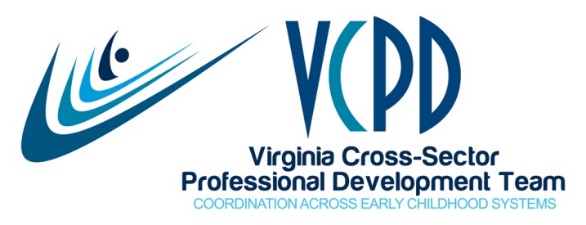 VCPD GoToWebinarDecember 11, 2018 * 2:30-4:00 MEETING SUMMARY PresentToday’s GoToWebinar meetings was an impromptu substitution for a planned face-to-face meeting that was cancelled due to significant snowfall.  Thank you to Peggy Watkins and Child Care Aware and Sandy Wilberger and the VDOE’s TTAC at VCU for setting up the technology to allow us to meet on short notice.  Thank you, also, to our presenters—Jenna Conway, Emily Griffey, and Kris Meyers—for their flexibility in scheduling and format.Unifying Early Childhood in Virginia	Chief School Readiness Officer Jenna Conway shared data regarding Virginia’s young children, goals for success, and current priorities and strategies.  Jenna’s detailed PowerPoint presentation is included with this meeting summary.  	With regard to the application for the new round of the federal Preschool Development Grant, Jenna stated that the request included $12 million to go to ten communities across the state to bring together publically funded programs.  The funds would support gathering data on programs in each community.  Purchases might include curriculum, people becoming CLASS reliable, and incentives to reward leaders and teachers for quality improvement efforts and to reduce turnover.  Grant awards will be released in December.Jenna responded to several questions from VCPD members.  Regarding the federal grant application, what would be the priorities if we are funded at less than the full amount requested?  Strategic planning is a must do.  They want to get grant funds out to localities and wrap the federal dollars around the mixed delivery pilots.  Reducing the number of pilots could be an option.  Could also go the GA for money to do a smaller version of the model.    Caren Phipps asked about opportunities for agencies like the DBVI and VDDHH include children they serve in these programs.  Jenna would like to follow up with Caren about this.  Dawn Hendricks is now on Jenna’s team.  Jenna supports inclusion to the greatest extent reasonable.  Novella Ruffin asked about connecting home visiting, early intervention and other health and home-based early childhood services.  Jenna said that she is not sure of one path to do this. Need to work at the state level to gain a better understanding of what is working at the local level and where there are disconnects. Cori Hill asked about early intervention and Jenna stated that there appears to be much variation from community to community.  Need to figure out models, essential elements, etc.  EI needs to be at the table, and Jenna looks forward to learning more and figuring out how to improve the system.  Kristen Ingram inquired about the funding to continue the VPI+ slots after the federal dollars are no longer available.  Will the requested state funds cover all aspects of the VPI+ program including coaching, family engagement, etc.? No, those would become local responsibilities.Deana Buck asked about how the ten communities will be selected if the federal grant is received.  Jenna replied that the localities have been identified through the competitive mixed delivery grant process and include diverse models and parts of the state.   Sought people willing to think differently.  We need to understand the resources and supports needed at the local level.  Are they missing?  Are they there but people are unaware?  Sandy Wilberger asked about the establishment of a statewide Technical Assistance Network with CASTL as described in the VPI Improvement plan.  Jenna said that CASTL would train the trainer with VPI coordinators:  Based on what know about your classrooms, what PD would make the most sense?  Looking at quarterly meetings with VPI coordinators.  How to support divisions to make good choices?  Early Childhood in the 2019 General Assembly	Emily Griffey, Policy Director at Voices for Virginia’s Children, shared information about early childhood issues impacting Virginia in the upcoming year.  See her blog post at https://vakids.org/our-news/blog/early-childhood-unified-agenda-talking-points-2019 and/or download their full legislative agenda at https://vakids.org/wp-content/uploads/2018/12/Voices-2019-Legislative-Agenda-DRAFT.pdf.  Of particular note, Emily shared that she was not aware of significant discussion regarding how professional development fits into the big vision for unifying early childhood education.  	Emily reinforced Jenna’s comments about the VPI Improvement Plan(https://rga.lis.virginia.gov/Published/2018/RD433/PDF).  They are not asking for new dollars but rather repurposing money originally slated to help community-based VPI teachers without licensure work toward a bachelor’s degree.  This fund was seldom used. 	With regard to VPI+, the goal is to sustain the 1500 VPI+ slots that have been supported through the federal Preschool Development Grant which is coming to an end.  There are additional lottery dollars available so this is a perfect opportunity for this request.  There may also be a request for funding to expand the Virginia Kindergarten Readiness Program (VKRP).  She does not anticipate an increase in funding for home visiting in this session.  Emily noted that legislators at yesterday’s VPI Joint Legislative Subcommittee meeting seemed to like early childhood but not yet fully understand it.  	Emily reported that a bill, the Early Childhood Success Act, is being drafted through VECF.  This bill will be similar to Louisiana’s Act 3.  Although Emily has not seen the actual language under development, the bill would, for example, move CCDBG funding and work to the Department of Education. (Note from Jaye:  See http://www.legis.la.gov/legis/ViewDocument.aspx?d=800894&n=SB581%20Act%203. 	The child care licensing regulations go the VDSS Board tomorrow. Sharon Lindsay will provide an update when available. Emily noted that the rate increase supported through the CCDBG has been welcomed.  Child support enforcement has been a barrier but may not be addressed in the near future. Professional Development Survey	Kris Meyers reported on the recent survey of Virginia early childhood organizations.  This survey grew out of the work of the 2018 Effective Technical Assistance Systems in QRIS Peer Learning Group, which was organized by the BUILD organization and the National Center on Early Childhood Quality Assurance.   Virginia's peer group team included representatives from: VECF, VDSS, VCPD, and TTAC.  Information gained from this survey will be used to guide ECE PD efforts in Virginia.  	Kris shared the list of organizations and agencies that have completed the survey to date and invited VCPD members to contact Jaye Harvey (jhwellons@vcu.edu) or Kris Meyers (kris@vecf.org) to gain access to the survey if they believe their group should be included or if the deadline for survey completion was missed.  It is important that the survey results accurately represent the current status of early childhood PD in the Commonwealth.  The results will be shared with Jenna.VCPD 101: Becoming an Effective Early Childhood PD Provider	Two additional VCPD 101 sessions will be held before June 30, 2019.  A March session in Richmond is under consideration.  VCPD 102, a follow-up training to VCPD 101, will be offered in early 2019 as well.  A trainer observation form is being piloted.  Early Childhood Personnel Center 	The ECPC team met with ECPC’s external evaluators on December 4th. They are using Virginia as a case study in their review of ECPC’s accomplishments.  One of the evaluators also attended the VCPD Cross-Disciplinary Faculty Symposium.Upcoming DatesVCPD MeetingsFebruary 12, 2019March 12, 2019 (F2F)April 9, 2019June 11, 2019 (F2F)September 10, 2019November 12, 2019December 10, 2019 (F2F)VCPD 101Dates in 2019 TBDInclusive Practices Task ForceJanuary 28, 20Andrews, KimberlyAparicio, LaurelArmstrong, TatanishiaBooker, PamBuck, DeanaConway, JennaCook, CathyDawson, KristaFlores, SelinaGeller, SueGregory, KimGriffey, EmilyHackett, LauraHarvey, JayeHendricks, DawnHill, CoriIngram, KristenKeenum, EmilyKendall, RosemaryKern, Cindy Kolodzinski, ClarissaKoon, PatriciaLawson, AletaLyndsay, SharonMeyers, KrisPetrowicz, TammyPhipps, CarenPopp, PatriciaRoberts, JodiRollins, EricaRuffin, NovellaSopko, KimStepien, DebiTobin, MaryWatkins, PeggyWebb, KatieWilberger, SandyWilliams, Saretha